Thema «Wohnen»Подтема: «Mein Zimmer»Тип: систематизации изученного материала; формирование и закрепление знаний.Класс: 4 Цель: систематизация знаний учащихся по теме «Мой дом, моя комната» создание условий для закрепления и контроля знаний по теме; формирование лексических навыков говорения.Задачи урока:Учебный аспект:– отработка произносительных навыков;– тренировать учащихся в употреблении знакомых лексических единиц и выражений;- повторение предлогов IN, AN, AUF– составление монологического высказывания по данной теме;– формирование лексических умений и навыков в устной речи;Развивающий аспект–  развивать умение выделять главное, развивать мышление, память;– развивать способность к догадке, самостоятельность, эмоции;– развивать умения строить высказывания  по данной теме;– продолжать развивать умение общаться на иностранном языке.Воспитательный аспект– воспитывать умение работать в парах, группах;– воспитание взаимовыручки, помощи;– воспитывать чувство любви и уважения к своему дому, к самым близким и дорогим людям;– привить интерес к изучению немецкого языка;Методы: наглядный, словесный, индивидуальный, самостоятельной работы.Формы организации деятельности: индивидуальная, парная, групповая.Дидактическое обеспечение: картинки, раздаточный материал, кроссворд, рабочие листы, аудиозаписи песни и письма, мультимедийный проектор, презентацияПланируемый результат: 1) учащиеся владеют лексикой по теме; 2) учащиеся могут описать свою комнату, используя план.Литература: программа по немецкому языку, кал-тем. планирование, учебник 4 класса, электронное пособие к учебнику, настольная книга учителя.I. Организационно- мотивационный этап.   Подготовка к основному этапу.  Целеполагание.1. Guten Tag! Setzt euch. Der wievielte ist heute? Welcher Tag ist heute?Unsere Stunde beginnen wir mit einem Gedicht. Hört zu! Antwortet dann, wie heißt unser Thema?In der Wohnung sehen wir:Viele Möbel, ein Klavier,einen Fernseher und Computer,Leselampe für die Mutter.Welche Möbel stehen hier?Tische, Stühle sehen wir,Schränke, Sessel, Betten, Sofas,An den Wänden Bilder, Fotos.Sehr gemütlich ist es hier,In der Wohnung Nummer 4.Ja, richtig, unser Thema heißt „Meine Wohnung“. Jetzt lesen wir das Gedicht („Leseorgel“ – jeder bekommt ein Wort aus dem Gedicht und beginnt mit dem Lesen, wenn er eigenes Wort hört). (Möbel, Fernseher, Computer, Mutter, welche, Tische, Stühle, Sofas, Betten, sehen, Wohnung).2. Kinder, wer ist das? Ja, das ist unser Petra. Worüber schreibt Petra? (Foto von Petra, ihrer Wohnung und ihres Zimmers). Was machen wir heute? Was schreiben wir an Petra? Unsere Aufgaben: Wörter wiederholen                              Präpositionen wiederholen                              Texte lesen und hören                              Über eigene Wohnung und Zimmer erzählenIn der Stunde bekommt ihr Marken. Am Ende zählen wir sie und ihr bekommt die Noten.  II.  Основной этап урока       1.  Welche Möbel gibt es im Gedicht? Nennt! Stehen sie in Plural oder Singular?            Ordnet jetzt Singular und Plural zu. Arbeitet zu zweit (die Schüler bekommen Kärtchen).Das Möbel        die MöbelDas Klavier      die KlaviereDer Fernseher   die FernseherDer Computer   die ComputerDer Tisch          die TischeDer Stuhl           die StühleDer Schrank      die SchränkeDer Sessel         die SesselDas Bett            die BettenDas Sofa           die SofasDas Bild            die BilderDas Foto            die Fotos4. Welche Räume sind in Petras Haus? Welche Zimmer gibt es hier? (Schüler bekommen Kärtchen) Selbstständige Arbeit.Antwortet: Es gibt in Petras Haus ein/eine…. (Die Kinder gehen an die Tafel und markieren die Wörter) KELLER, SCHLAFZIMMER, KÜCHE, DACHBODEN, WOHNZIMMER, ESSZIMMER, ARBEITSZIMMER, KINDERZIMMER, BADEZIMMER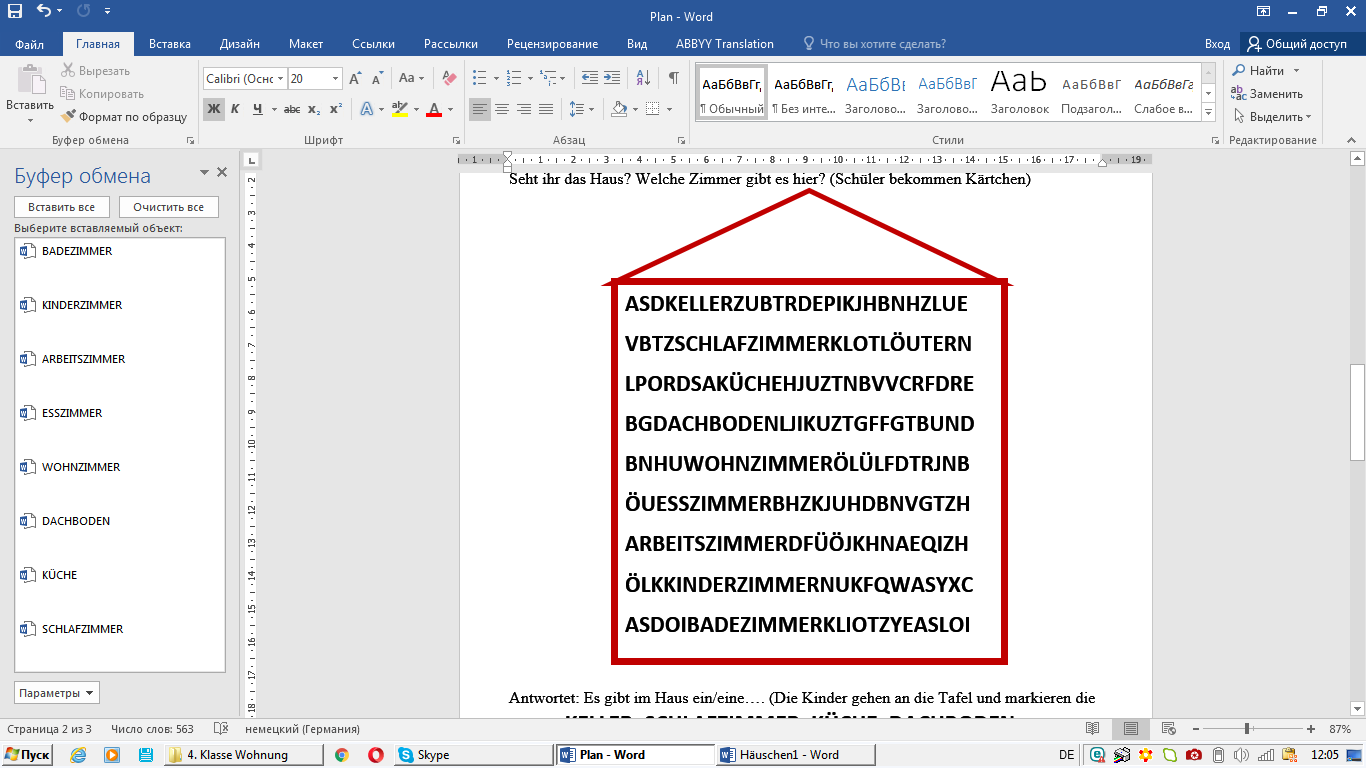 5.  HÄNGEN, LIEGEN, STEHEN helfen uns die Zimmer beschreiben.Bildet 2 Gruppen. An den Stühlen habt ihr rote oder grüne Möbelstücke. (1.Gruppe hat das Wohnzimmer, der Flur, das Arbeitszimmer, 2. Gruppe hat die Küche, das Kinderzimmer, das Esszimmer)Was steht/liegt/hängt in welchem Zimmer? Ordnet die Möbelstücke zu! (Die Schüler ordnen Möbelstücke zu). Zum Beispiel In der Küche/im Esszimmer steht/liegt/hängt ….  Im Wohnzimmer / im Arbeitszimmer hängt/liegt/steht…  Im Schlafzimmer/ im Kinderzimmer liegt/steht/hängt….    6. Also, haben wir die Wörter wiederholt?7. Präpositionen AN, AUF, IN     Also, welche Präpositionen helfen uns die Wohnung beschreiben?     Wir spielen    Ratet, Das ist ein Buch. Das ist ein Schrank. Wo liegt das Buch?           Das ist ein Stuhl. Wo steht der Stuhl? Auf dem Tisch? An dem Tisch? In dem Schrank?           Das ist ein Bild. Wo hängt das Bild? An der Tür? In dem Schrank? An der Tafel?8. Turnpause. Singt das Lied „Traurig und froh“! 9. Hört ein Brief an Petra. Wie heißt das Mädchen? Wo wohnt es?    Hört zum zweiten Mal und wählt in welchem Haus wohnt Lisa? (Schüler bekommen    Arbeitsblätter mit dem Text und der Aufgabe) (Arbeitsblatt 2)11. Antwortet auf die Fragen zum Text. Stellt einander die Fragen. Arbeit zu zweit.1) Wie ist Lisas Haus?2)Welche Zimmer sind im Erdgeschoss?3) Was gibt es in der Küche?4) Wo ist Lisas Zimmer?5) Was steht in Lisas Zimmer?6) Wo ist das Badezimmer?7) Wo ist das Schlafzimmer der Eltern?Jetzt beschreibt Lisas Haus. Benutzt das Bild. (Die Schüler sprechen der Reihe nach)12. Jetzt schreiben wir selbst an Petra. Ihr bekommt Zimmer ohne Möbel.  Konstruiert eigene Zimmer, benutzt Bilder, klebt. Schreibt an Petra über euer Traumzimmer. PlanHallo, liebe Petra. Ich heiße… . Das ist mein Zimmer.   Es ist (modern/hell/gemütlich)…. . Hier gibt es (Welche Möbel?)…. ….. steht an der Wand. ….. hängen an dem Fenster. …..liegt auf dem Fußboden.                        Dein/e …… III. Подведение итогов, рефлексия, домашнее задание. Завершение урокаReflexion: Die Treppe – Meine Arbeit in der Stunde ist 1. Nicht gut 2. Gut 3. Sehr gutEure Hausaufgabe ist über eure Zimmer erzählen (mit dem Plan oder ohne Plan)Eure Noten sind……